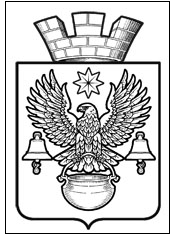 ПОСТАНОВЛЕНИЕАДМИНИСТРАЦИИ  КОТЕЛЬНИКОВСКОГО ГОРОДСКОГО ПОСЕЛЕНИЯ                 КОТЕЛЬНИКОВСКОГО МУНИЦИПАЛЬНОГО   РАЙОНА  ВОЛГОГРАДСКОЙ ОБЛАСТИот    04.12.2018                                                                                                               № 1013   Об утверждении плана-графика перевода в электронный вид государственных и муниципальных услуг (функций), предоставляемых администрацией Котельниковского городского поселенияКотельниковского муниципального районаВолгоградской областиВ соответствии с Федеральным Законом от 06.10.2003 г. № 131-ФЗ «Об общих принципах организации местного самоуправления в Российской Федерации», Федеральным законом от 27.07.2010 г. № 210-ФЗ «Об организации предоставления государственных и муниципальных услуг», Уставом Котельниковского городского поселения Котельниковского муниципального района Волгоградской области ,  администрация Котельниковского  городского поселения  Котельниковского муниципального района Волгоградской области постановляет:   1.Утвердить прилагаемый План-график плана перевода  в электронный вид государственных и  муниципальных услуг (функций),  предоставляемых администрацией Котельниковского городского поселения Котельниковского муниципального районаВолгоградской области   2. Признать утратившими силу:2.1.Постановление администрации Котельниковского городского поселения Котельниковского муниципального района Волгоградской области  от 31.10.2018г. № 910 «Об утверждении плана перевода в электронный вид государственных и муниципальных услуг (функций), предоставляемых администрацией  Котельниковского городского поселения Котельниковского муниципального района Волгоградской области»;   3. Настоящее постановление вступает в силу с момента его подписания подлежит обнародованию  на сайте akgp.ru в сети интернет.  Глава  Котельниковского городского поселения                                                                                          А.Л. ФедоровПЛАН                                                                    
перевода в электронный вид государственных и муниципальных услуг (функций), предоставляемых администрацией  Котельниковского городского поселения Котельниковского муниципального района Волгоградской области1. План-график перехода на предоставление муниципальных услуг в электронной форме         * Примечание (этапы перехода на предоставление государственных (муниципальных) услуг в электронной формате):1 этап: размещение информации об услуге (функции) в Сводном реестре государственных и муниципальных услуг (функций) и на портале государственных и муниципальных услуг (функций);2 этап: размещение на портале государственных и муниципальных услуг (функций) форм заявлений и иных документов, необходимых для получения соответствующих услуг и обеспечение доступа к ним для копирования и заполнения в электронном виде;3 этап: обеспечение возможности для заявителей в целях получения услуги предоставлять  документы в электронном виде с использованием портала государственных и муниципальных услуг (функций);4 этап: обеспечение возможности для заявителя осуществлять с использованием портала государственных и муниципальных услуг (функций) мониторинг хода предоставления услуги (исполнения функции);5 этап: обеспечение возможности получения результатов предоставления услуги в электронном виде на портале государственных и муниципальных услуг (функций), если это не запрещено федеральным закономПРИЛОЖЕНИЕк постановлению администрации Котельниковского городского поселения Котельниковского муниципального районаот  04.12.2018  г.  № 1013№п/пНаименование муниципальной услуги(функции)Орган, ответственный за предоставление муниципальной услугиЭтапы перехода на предоставление муниципальной услуги в электронной форме*Этапы перехода на предоставление муниципальной услуги в электронной форме*Этапы перехода на предоставление муниципальной услуги в электронной форме*Этапы перехода на предоставление муниципальной услуги в электронной форме*Этапы перехода на предоставление муниципальной услуги в электронной форме*№п/пНаименование муниципальной услуги(функции)Орган, ответственный за предоставление муниципальной услуги1 этап2 этап3 этап4 этап5 этап1.Выдача градостроительного плана земельного участкаПостановление Администрации Котельниковского городского поселения № 983  от 21.11.2017г.отдел архитектуры и градостроительстваапрель 2018апрель 2018декабрь 2020декабрь 2020декабрь 20212.Выдача разрешения на ввод объекта в эксплуатациюПостановление Администрации Котельниковского городского поселения № 984    от 21.11.2017г.отдел архитектуры и градостроительстваотдел ЖКХапрель 2018апрель 2018декабрь 2020декабрь 2020декабрь 20213.Выдача разрешения на использование   земельных участков, находящихся в государственной или  муниципальной собственности, расположенных на территории Котельниковского городского поселения, без предоставления земельных участков и установления сервитутаПостановление Администрации Котельниковского городского поселения № 624  от 03.09.2015г.отдел правового обеспеченияапрель 2018апрель 2018декабрь 2020декабрь 2020декабрь 20214.Выдача разрешения на строительство объекта капитального строительства, продление срока действия разрешения на строительствоПостановление Администрации Котельниковского городского поселения № 981  от 21.11.2017г.отдел архитектуры и градостроительстваотдел ЖКХапрель 2018апрель 2018декабрь 2020декабрь 2020декабрь 20215. Принятие документов, а также выдача решений о переводе или об отказе в переводе жилого помещения в нежилое  помещение или нежилого помещения в жилое помещениеПостановление Администрации Котельниковского городского поселения №   от ..2018г.отдел архитектуры и градостроительстваотдел ЖКХапрель 2018апрель 2018декабрь 2020декабрь 2020декабрь 20216.Заключение договора купли-продажи земельного участка, договора аренды земельного участка, договора безвозмездного пользования земельным участком, находящегося в государственной или муниципальной собственности, без проведения торговПостановление Администрации Котельниковского городского поселения № 625  от  03.09.2015г.отдел правового обеспеченияапрель 2018апрель 2018декабрь 2020декабрь 2020декабрь 20217.Об утверждении административного регламента исполнения муниципальной функции по осуществлению муниципального земельного контроля в отношении объектов земельных отношений, расположенных в границах   Котельниковского   городского поселенияПостановление Администрации Котельниковского городского поселения № 427  от 04.06.2017г.отдел архитектуры и градостроительстваапрель 2018апрель 2018декабрь 2020декабрь 2020декабрь 20218.Осуществление муниципального жилищного контроля на территории Котельниковского городского поселения и уполномоченного на  проведение муниципального контроляПостановление Администрации Котельниковского городского поселения № 36    от 31.01.2013г. отдел ЖКХапрель 2018апрель 2018декабрь 2020декабрь 2020декабрь 20219.Передача в собственность гражданина (граждан) в порядке приватизации жилых помещений муниципального жилищного фондаПостановление Администрации Котельниковского городского поселения № 681 от 11.10.2011г.Отдел ФБУиЭдекабрь 2020декабрь 2020декабрь 202110.Перерегистрация граждан, состоящих на учете  в качестве нуждающихся в жилых помещениях, предоставляемых по договорам социального наймаПостановление Администрации Котельниковского городского поселения № 210  от 24.04.2015г.Общий отделапрель 2018апрель 2018декабрь 2020декабрь 2020декабрь 202111.Предварительное согласование предоставления земельного участка,  находящегося в государственной или муниципальной  собственности  Котельниковского городского поселенияПостановление Администрации Котельниковского городского поселения № 630 от 03.09.2015г.отдел правового обеспеченияапрель 2018апрель 2018декабрь 2020декабрь 2020декабрь 202112.Предоставление доступа к справочно - поисковому аппарату и базам данных муниципальных библиотекПостановление Администрации Котельниковского городского поселения №  676   от  11.10.2011г.МКУК «Центральная библиотека»апрель 2018апрель 2018декабрь 2020декабрь 2020декабрь 202113.Предоставление земельного участка гражданам для индивидуального жилищного строительства, ведения личного подсобного хозяйства в границах населенного пункта, садоводства, дачного хозяйства, гражданам и крестьянским (фермерским) хозяйствам для осуществления крестьянским (фермерским) хозяйством его деятельностиПостановление Администрации Котельниковского городского поселения № 628  от 03.09.2015г.отдел правового обеспеченияапрель 2018апрель 2018декабрь 2020декабрь 2020    декабрь 202114.Предоставление земельного участка, находящегося в муниципальной или государственной собственности, расположенного на территории Котельниковского городского поселения в постоянное (бессрочное) пользованиеПостановление Администрации Котельниковского городского поселения № 626  от 03.09.2015г.отдел правового обеспеченияапрель 2018апрель 2018декабрь 2020декабрь 2020декабрь 202115.Предоставление земельных участков в собственность граждан бесплатноПостановление Администрации Котельниковского городского поселения № 1006 от 28.11.2017г.отдел правового обеспеченияапрель 2018апрель 2018декабрь 2020декабрь 2020декабрь 202116.Предоставление земельных участков в собственность  граждан  бесплатно без предварительной постановки на учетПостановление Администрации Котельниковского городского поселения № 1007  от 28.11.2017г. отдел правового обеспеченияапрель 2018апрель 2018декабрь 2020декабрь 2020декабрь 202117.Предоставление земельных участков, находящихся в муниципальной собственности Котельниковского городского поселения, и земельных участков, государственная собственность на которые не разграничена, расположенных на территории Котельниковского городского поселения в аренду без проведения торговПостановление Администрации Котельниковского городского поселения № 1045 от 07.12.2017г.отдел правового обеспеченияапрель 2018апрель 2018декабрь 2020декабрь 2020декабрь 202118.Предоставление информации (выписки) об объектах учёта из реестра муниципального имущества Котельниковского городского поселения Котельниковского муниципального района Волгоградской областиПостановление Администрации Котельниковского городского поселения № 682  от  11.10.2011г.отдел ФБУиЭапрель 2018апрель 2018декабрь 2020декабрь 2020декабрь 202119.Предоставление информации о времени и месте проведения театральных представлений,  филармонических и эстрадных концертов и гастрольных мероприятий театров и филармоний, киносеансов, анонсы данных мероприятийПостановление Администрации Котельниковского городского поселения № 675  от  11.10.2011г.МБУК «Дом Культуры»апрель 2018апрель 2018декабрь 2020декабрь 2020декабрь 202120.Предоставление информации о проведении физкультурно - оздоровительных и спортивных мероприятийПостановление Администрации Котельниковского городского поселения № 950   от  14.12.2015г.специалист по молодежи и спортуапрель 2018апрель 2018декабрь 2020декабрь 2020декабрь 202121.Предоставление порубочного билета и (или) разрешения на пересадку деревьев и кустарниковПостановление Администрации Котельниковского городского поселения № 739    от 11.09.2017г.отдел правового обеспеченияапрель 2018апрель 2018декабрь 2020декабрь 2020декабрь 202122.Предоставление разрешения на осуществление земляных работПостановление Администрации Котельниковского городского поселения № 991 от 27.11.2017г.отдел правового обеспеченияапрель 2018апрель 2018декабрь 2020декабрь 2020декабрь 202123.Предоставление разрешения на отклонение от предельных параметров разрешенного строительства, реконструкции объектов капитального строительстваПостановление Администрации Котельниковского городского поселения № 982 от 21.11.2017г.отдел правового обеспеченияапрель 2018апрель 2018декабрь 2020декабрь 2020 декабрь 202124.Предоставление   разрешения на условно разрешенный                                                                                       вид использования земельного участкаПостановление Администрации Котельниковского городского поселения №  1085   от 19.12.2017г. отдел правового обеспеченияапрель 2018апрель 2018декабрь 2020декабрь 2020декабрь 202125.Признание граждан малоимущимиВ целях предоставления им по договорам социального найма жилых помещенийПостановление Администрации Котельниковского городского поселения № 212  от 24.04.2015г. отдел правового обеспеченияапрель 2018апрель 2018декабрь 2020декабрь 2020декабрь 202126.Прием заявлений, документов, а такжепостановка граждан на учет в качественуждающихся в жилых помещенияхПостановление Администрации Котельниковского городского поселения № 302    от  23.04.2018г.общий отделапрель 2018апрель 2018декабрь 2020декабрь 2020январь 202127.Принятие решений о подготовке документации по планировке территорийПостановление Администрации Котельниковского городского поселения № 741    от 11.09.2017г.отдел правового обеспеченияапрель 2018апрель 2018декабрь 2020декабрь 2020январь 202128.Принятие решения о проведении аукциона на право заключения договора аренды земельных участков, находящихся в муниципальной собственности, и земельных участков, государственная собственность на которые не разграничена, расположенных на территории Котельниковского городского поселенияПостановление Администрации Котельниковского городского поселения № 1005  от 28.11.2017г.отдел правового обеспеченияапрель 2018апрель 2018декабрь 2020декабрь 2020январь 202129.Прием заявлений и выдача документов о согласовании переустройства и (или) перепланировки жилого помещенияПостановление Администрации Котельниковского городского поселения № 72  от 24.01.2018г.отдел архитектуры и градостроительстваотдел ЖКХапрель 2018апрель 2018декабрь 2020декабрь 2020январь 202130.Согласование схемы движения транспорта и пешеходов на период проведения работ на проезжей частиПостановление Администрации Котельниковского городского поселения № 1016    от 01.12.2017г.отдел архитектуры и градостроительстваотдел ЖКХапрель 2018апрель 2018декабрь 2020декабрь 2020январь 202131.Утверждение документации по планировке территорииПостановление Администрации Котельниковского городского поселения № 740    от 11.09.2017г.отдел архитектуры и градостроительстваотдел ЖКХапрель 2018апрель 2018декабрь 2020декабрь 2020январь 202132.Утверждение схемы расположения земельного участка на кадастровом  плане территорииПостановление Администрации Котельниковского городского поселения №  629   от 03.09.2015г.отдел архитектуры и градостроительстваотдел ЖКХапрель 2018апрель 2018декабрь 2020декабрь 2020январь 202133.Принятие решения о бесплатном предоставлении гражданину земельного участка  для индивидуального жилищного строительства гражданам, в случаяхпредусмотренных законами Волгоградской областиПостановление Администрации Котельниковского городского поселения №  1011   от 28.11.2017г.отдел правовогообеспеченияапрель 2018апрель 2018  декабрь 2020декабрь 2020декабрь 202134.Принятие решения о предоставлении в собственность земельного участка для индивидуального жилищного строительства гражданам, имеющим трех и более детейПостановление Администрации Котельниковского городского поселения №  1012   от 28.11.2017г.отдел правовогообеспеченияапрель 2018апрель 2018декабрь 2020декабрь 2020декабрь 202135.Об утверждении административного регламента исполнения муниципальной функции  поосуществлению муниципального контроля за обеспечением сохранности автомобильных дорог местного значения в границах населенных пунктов Котельниковского городского поселенияПостановление Администрации Котельниковского городского поселения № 427  от 04.06.2018г.отдел ЖКХапрель 2018апрель 2018декабрь 2020декабрь 2020декабрь 202136.Предоставление сведений об объекте имущества,предназначенного для предоставления во владение и (или) пользование субъектами малого и среднего предпринимательства и организациями, образующими инфраструктуру поддержки субъектов малого и среднего предпринимательстваПостановление Администрации Котельниковского городского поселения №   1085  от 19.12.2017г.отдел ФБУиЭапрель 2018апрель 2018декабрь 2020декабрь 2020декабрь 202137.Предоставлениеинформации об очередности предоставления жилыхпомещений по договорам социального наймаПостановление Администрации Котельниковского городского поселения № 303    от  23.04.2018г.Общий отделапрель 2018апрель 2018декабрь 2020декабрь 2020декабрь 202138.Выдача разрешения на использование   земельных участков, находящихся в государственной или  муниципальной собственности, расположенных на территории Котельниковского городского поселения, без предоставления земельных участков и установления сервитута для размещения нестационарных торговых объектовПостановление Администрации Котельниковского городского поселения № 623 от  03.09.2015г.отдел правового обеспеченияапрель 2018апрель 2018декабрь 2020декабрь 2020декабрь 202139Выдача уведомления о соответствии построенных  или реконструированных объекта индивидуального  жилищного строительства или садового дома требованиям законодательства о градостроительной  деятельности либо о несоответствии построенных или реконструированных объекта индивидуального жилищного строительства или садового дома требованиям законодательства о градостроительной деятельностиПостановление Администрации Котельниковского городского поселения № 901  от  26.10.2018г.отдел архитектуры и землеустройстваапрель 2018апрель 2018декабрь 2020декабрь 2020декабрь 202140Предоставление в аренду имущества, включенного в перечень муниципального имущества, предназначенного для субъектов малого и среднегопредпринимательства и организаций, образующих инфраструктуру поддержки субъектов малого и среднего предпринимательстваПостановление Администрации Котельниковского городского поселения № 983  от  29.11.2018г.отдел финансов, бухгалтерского учета и экономики апрель 2018апрель 2018декабрь 2020декабрь 2020декабрь 2021